MENINGKATKAN HASIL BELAJAR SISWA MELALUI METODE CARD SHORT PADA PELAJARAN AQIDAH AKHLAK KELAS VIII MTs SIRAJUL MUNIR YASIMA KONDA KABUPATEN KONAWE SELATAN 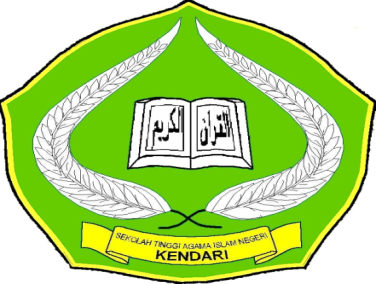 SKRIPSIDiajukan untuk Memenuhi  Salah Satu Syarat Mencapai Gelar SarjanaPendidikan Islam pada Program Studi Pendidikan Agama IslamOLEH ANITA RINA PURWANTI09 010101 080JURUSAN TARBIYAHSEKOLAH TINGGI AGAMA ISLAM NEGERI (STAIN)SULTAN QAIMUDDINKENDARI2013KATA PENGANTAR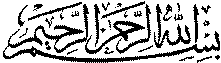 الحمد لِله ر ب العلمين و الصلاة و السلام على اشرف الانبياء والمرسلين وعلى اله واصحابه اجمعين. اما بعد.Puji syukur yang tak terhingga penulis panjatkan kepada Allah SWT, berkat Rahmat dan Hidayah-Nya sehingga penulisan skripsi ini dapat terselesaikan dengan baik. Shalawat serta salam semoga tetap tercurah kepada junjungan Khataman Nabi Muhammad SAW, semoga kita mendapatkan syafaat Beliau di hari kiamat Nanti.Rasa syukur tiada terkira bagi penulis yang telah menyelesaikan penelitian dan penulisan skripsi ini. Penulis menyadari bahwa dalam penulisan skripsi ini tidak terlepas dari berbagai pihak yang telah memberikan dukungan serta bantuan, maka sepantasnya penulis mengucapkan terima kasih dan penghargaan setinggi-tingginya utamanya kepada :Ayahanda Mujiono dan Ibunda Paini yang telah memberikan dukungan materil dan moril serta doa yang tulus ikhlas kepada penulis.Dr. H. Nur Alim, M.Pd selaku ketua STAIN Kendari sekaligus Pembimbing I yang telah banyak memberikan arahan, bimbingan, dukungan, pelajaran, motivasi, saran dan masukan yang sangat baik kepada penulis, sehingga penulisan skripsi ini dapat terselesaikan dengan baik. Jabal Nur, S.Ag, M.Pd selaku dosen terbaik sekaligus pembimbing II yang telah  memberikan arahan, bimbingan, pelajaran motivasi, saran dan masukan yang sangat baik, serta memberikan dukungan kepada penulis, sehingga penulisan skripsi ini dapat terselesaikan dengan baik.Dra. Hj. St Kuraedah, M.Ag selaku ketua jurusan Tarbiyah yang telah memberikan dukungan sarana dan kebijakan dalam studi penyelesaian seluruh mahasiswa jurusan Tarbiyah.Aliwar S.Ag, M.Pd. selaku ketua prodi PAI yang telah membantu mengarahkan dalam perumusan judul penelitian ini.Dosen-dosen STAIN yang telah mencurahkan perhatian, pengetaahuan dan ilmu kepada penulis selama melakukan studi.Raehang, S.Ag, M.Pd.I selaku kepala perpustakaan STAIN Kendari yang telah menyediakan fasilitas untuk studi kepustakaan bagi mahasiswa.Muh. Ridwan, S.Pd selaku kepala sekolah MTs Sirajul Munir, yang telah memberi kemudahan kepada penulis dalam segala hal yang berkaitan dengan penelitian yang penulis laksanakan.Teman-teman guru yang berada di MTs Sirajul Munir, terima kasih atas bantuan dan dukungan yang diberikan kepada penulis.Seluruh rekan-rekan mahasiswa Prodi PAI angkatan 2009 yang terkasih, terima kasih atas dukungan moril dan meterilnya, semoga kebersamaan kita membawa kenangan indah dan bermanfaat, mohon maaf atas segala salah dan khilafku. Penulis berharap semoga bantuan dan berbagai upaya yang telah disumbangkan kepada penulis mendapat pahala yang setimpal dan dimudahkan segala urusannya, serta dikabulkan segala cita-citanya oleh Allah Swt. dan tetap mendapat perlindunga-Nya dalam menjalankan aktivitas sehari-hari. Akhirnya penulis memohon ampunan kepada Allah Swt. atas segala salah dan khilaf baik yang disengaja maupun yang tidak disengaja.							Kendari,  01 Oktober 2013 							Penulis							Anita Rina Purwanti							NIM : 09010101080DAFTAR ISIHALAMAN JUDUL ..................................................................................		iPERNYATAAN KEASLIAN SKRIPSI ....................................................		iiPENGESAHAN SKRIPSI .........................................................................		iiiPERSETUJUAN PEMBIMBING ..............................................................		ivKATA PENGANTAR ................................................................................		vABSTRAK ..................................................................................................		viiiDAFTAR ISI ..............................................................................................		ixDAFTAR TABEL ......................................................................................		xiBAB I	    PENDAHULUANLatar Belakang Masalah ......................................................		1Identifikasi Masalah .............................................................	3Rumusan masalah ................................................................		3Tujuan dan Manfaat penelitian ............................................		4Devinisi Operasional ...........................................................		5BAB II	    KAJIAN PUSTAKADeskripsi hasil belajar..........................................................		6Deskripsi metode card short ...............................................		14Deskripsi pembelajaran aqidah akhlak.................................		18Hasil penelitian yang relevan ..............................................		18Kerangka berpikir ................................................................		20BAB III   METODOLOGI PENELITIANJenis penelitian ....................................................................		22Lokasi dan waktu penelitian ..............................................		22Sumber dan tehnik pengumpulan data ................................		23Pelaksanaan  dan peosedur penelitian ................................		23Analisis data ........................................................................		30Indikator kerja .....................................................................		32Instrumen penelitian tindakan kelas ...................................		32BAB IV  HASIL PENELITIAN DAN PEMBAHASANHasil Penelitian ....................................................................		34Pembahasan .........................................................................		55BAB V PENUTUPKesimpulan .............................................................................		58Saran ........................................................................................		59DAFTAR PUSTAKALAMPIRAN-LAMPIRAN ABSTRAK Anita Rina Purwanti, Meningkatkan Hasil Belajar Siswa Melalui Metode Card Short Pada Pelajaran Aqidah Akhlak Kelas VIII MTs Sirajul Munir Yasima Konda Kabupaten Konawe Selatan, (Dibimbing oleh, Dr. H. Nur Alim, M.Pd dan Jabal Nur, S.Ag, M.Pd).Guru adalah pendidik utama dalam proses belajar mengajar yang harus dapat menggerakan seluruh kompetensi-kompetensi yang dimiliki sehingga dapat menunjang ketercapaian hasil belajar yang diharapkan dan menciptakan output yang berkulitas. Salah satu kompetensi yang harus dikembangkan oleh guru adalah penggunaan metode belajar mengajar itu sendiri. Atas dasar itu, peneliti tertarik untuk melakukan penelitian terkait dengan “Meningkatkan Hasil Belajar Siswa Melalui Metode card short Pada Pelajaran Aqidah Akhlak Kelas VIII MTs Sirajul Munir Yasima Konda Kabupaten Konawe Selatan”.Masalah yang dikaji dalam penelitian ini adalah, bagaimana penerapan metode card short pada  pelajaran Aqidah Akhlak kelas VIII di MTs Sirajul Munir Yasima Konda Kabupaten Konawe Selatan?, apakah penggunaan metode card short dapat meningkatkan hasil belajar siswa pada pelajaran Aqidah Akhlak kelas VIII MTs Sirajul Munir Yasima Konda Kabupaten Konawe Selatan?Jenis penelitian ini adalah penelitian tindakan kelas, dengan tekhnik analisis kuantitatif sebagai alat uji statistik deskriptif. Penelitian tindakan kelas adalah kegiatan yang sengaja dimunculkan dan terjadi dalam ruang atau kelas tertentu. Tujuan utama dalam penelitian tindakan kelas adalah untuk memecahkan permasalahan-permasalah nyata yang dihadapi di dalam kelas dan untuk meningkatkan keberhasilan siswa dalam mencapai hasil belajar yang maksimal. Pengumpulan data penelitian dilakukan dengan tekhnik observasi, tes dan dokumentasi. Analisis data dilakukan dengan dua cara yaitu dengan mengukur perolehan nilai rata-rata persekoran dan peningkatan hasil belajar dalam menentukan persentase aktivitas siswa.Hasil penelitian menunjukkan bahwa penerapan metode card short pada pelajaran Aqidah Akhlak ternyata dapat menigkatkan hasil belajar siswa, hal ini dapat dilihat dari terus meningkatnya nilai yang diperoleh siswa dan guru selama proses belajar mengajar. Jika pada evaluasi awal nilai yang diperoleh siswa rata-rata sebesar 44,078 dengan tingkat ketercapaian tujuan pembelajaran 27,27%, pada akhir siklus 1 nilai siswa yang diperoleh adalah 60,90 dengan ketercapaian tujuan pembelajaran 63,63%. Dengan nilai aktivitas siswa pada siklua I adalah 3,1 dan nilai aktivitas guru mencapai 8,25. Selanjutnya pada siklus II perolehan nilai siswa menunjukan peningkatan yang signifikan dengan nilai rata-rata 72,47 dengan ketercapaian tujuan pembelajaran 81,81%. Dengan nilai aktivitas siswa pada siklus II mencapai 3,44, dan nilai aktivitas guru mencapai 9,5. Metode card short dapat meningkatkan hasil belajar siswa pada pelajaran Aqidah Akhlak kelas VIII MTs Sirajul Munir Yasima Konda Kabupaten Konawe Selatan. 